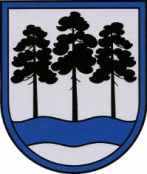 OGRES  NOVADA  PAŠVALDĪBAReģ.Nr.90000024455, Brīvības iela 33, Ogre, Ogres nov., LV-5001tālrunis 65071160, e-pasts: ogredome@ogresnovads.lv, www.ogresnovads.lv PAŠVALDĪBAS DOMES SĒDES PROTOKOLA IZRAKSTS35.Par Lēdmanes pamatskolas direktora pienākumu izpildītāja iecelšanuSaskaņā ar Izglītības likuma 17.panta trešās daļas 2.punktu pašvaldība pieņem darbā un atbrīvo no darba tās padotībā esošo vispārējās izglītības iestāžu, tai skaitā speciālo izglītības iestāžu, profesionālās izglītības iestāžu, interešu izglītības iestāžu un profesionālās ievirzes izglītības iestāžu, vadītājus. Pašvaldību likuma 10.panta pirmās daļas 10.punkts noteic, ka tikai dome var iecelt amatā un atbrīvot no amata pašvaldības iestāžu vadītājus.Ņemot vērā Lēdmanes pamatskolas direktores Daces Mārtiņas ilgstošu attaisnotu prombūtni, pamatojoties uz Pašvaldību likuma 10.panta pirmās daļas 10.punktu un Izglītības likuma 17.panta trešās daļas 2.punktu, balsojot: ar 20 balsīm "Par" (Andris Krauja, Artūrs Mangulis, Atvars Lakstīgala, Dace Kļaviņa, Dace Māliņa, Dace Veiliņa, Dainis Širovs, Dzirkstīte Žindiga, Gints Sīviņš, Ilmārs Zemnieks, Jānis Iklāvs, Jānis Kaijaks, Jānis Siliņš, Kaspars Bramanis, Pāvels Kotāns, Raivis Ūzuls, Rūdolfs Kudļa, Santa Ločmele, Toms Āboltiņš, Valentīns Špēlis), "Pret" – nav, "Atturas" – nav, Ogres novada pašvaldības dome NOLEMJ:Iecelt Lēdmanes pamatskolas direktora vietnieci Kristīni Kuku par Lēdmanes pamatskolas direktora pienākumu izpildītāju ar 2023.gada 1.septembri uz noteiktu laiku (uz Lēdmanes pamatskolas direktores Daces Mārtiņas ilgstošu attaisnotu prombūtni), nosakot mēneša darba algas likmi atbilstoši normatīvo aktu un Ogres novada pašvaldības domes lēmumos noteiktajai kārtībai.(Sēdes vadītāja,domes priekšsēdētāja vietnieka G.Sīviņa paraksts)Ogrē, Brīvības ielā 33Nr.152023.gada 31.augustā 